Název sady: Květinářství  I - Letničky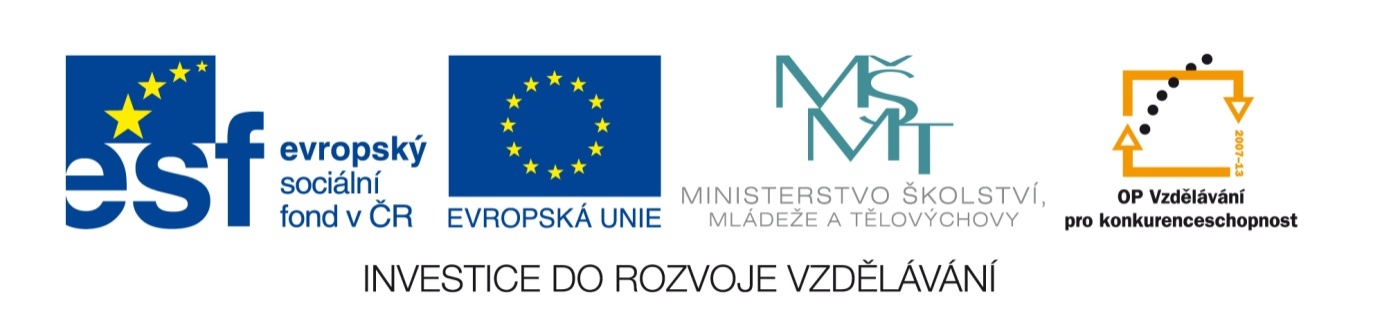 Autor: Ing. Táborská Stanislava	Rok vytvoření: 2012	Zaměření: střední odborné vzdělávání s výučním listem	Kategorie: Odborné vzdělávání - zahradnictvíKlíčová slova: letnička, vzrůst, květy, pěstování, nároky na prostředí, množení,                         použití.	Popis: Žáci se seznámí s některými zástupci květin ze skupiny letniček formou            prezentace. Květinu by měli následně poznat, znát její nároky na pěstování,            množení a použití.